Publicado en Barcelona el 02/11/2018 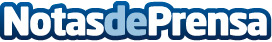 La planta de Capellades de Schneider Electric cumple 60 años liderando la fabricación de material eléctricoLa histórica fábrica cuenta con más de 600 empleados dedicados a la fabricación de envolventes metálicos para instalaciones eléctricasDatos de contacto:Prensa Schneider Electric935228600Nota de prensa publicada en: https://www.notasdeprensa.es/la-planta-de-capellades-de-schneider-electric Categorias: Nacional Telecomunicaciones Cataluña E-Commerce Recursos humanos Otras Industrias http://www.notasdeprensa.es